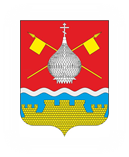 РОССИЙСКАЯ ФЕДЕРАЦИЯРОСТОВСКАЯ ОБЛАСТЬАДМИНИСТРАЦИЯ КРАСНОЯРСКОГО СЕЛЬСКОГО ПОСЕЛЕНИЯПОСТАНОВЛЕНИЕ___.05.2022                                            №___                                  ст. КрасноярскаяВ соответствии постановлением Администрации Красноярского сельского поселения от 12.11.2018 №184 «Об утверждении Порядка разработки, реализации и оценки эффективности муниципальных программ Красноярского сельского поселения Цимлянского района на 2019-2030 годы»», решением Собрания депутатов Красноярского сельского поселения от 20.05.2022 №36 «О внесение изменений в решение Собрания депутатов Красноярского сельского поселения от 24.12.2021 №22 «О бюджете Красноярского сельского поселения Цимлянского района на 2022 год и плановый период 2023 и 2024 годов»», Администрация Красноярского сельского поселенияПОСТАНОВЛЯЕТ:1. Внести в постановление Администрации Красноярского сельского поселения от 26.12.2019 №177 «Об утверждении муниципальной программы Красноярского сельского поселения «Формирование современной городской среды» на территории муниципального образования «Красноярского сельского поселения на 2018-2024 годы» изменения, согласно приложению.2. Настоящее постановление вступает в силу со дня его подписания и подлежит размещению на официальном сайте Администрации Красноярского сельского поселения.3. Контроль за выполнением постановления возложить на главного специалиста по ЖКХ Администрации Красноярского сельского поселения.Глава Администрации Красноярского сельского поселения                                              Е.А. ПлутенкоПриложение к постановлению Администрации Красноярского сельского поселенияот __.05.2022 №___ИЗМЕНЕНИЯ,вносимые в постановление Администрации Красноярского сельского поселения от 26.12.2017 №177 «Об утверждении муниципальной программы Красноярского сельского поселения «Формирование современной городской среды» на территории муниципального образования «Красноярского сельского поселения на 2018-2024 годы»Паспорт муниципальной программы Красноярского сельского поселения «Формирование современной городской среды» на территории муниципального образования «Красноярского сельского поселения на 2018-2024 годы» изложить в редакции:Паспорт муниципальной программы Красноярского сельского поселения"Формирование  современной городской среды"1. Паспорт подпрограммы 
«Благоустройство общественных территорий Красноярского сельского поселения»2. Приложения № 3, 4 к муниципальной программе Красноярского сельского поселения «Формирование современной городской среды» на территории муниципального образования «Красноярского сельского поселения на 2018-2024 годы» изложить в редакции: Приложение № 3к муниципальной программе «Формирование  современной городской среды»РАСХОДЫ местного бюджета на реализацию муниципальной программы Красноярское сельское поселение «Формирование  современной городской среды»Приложение № 4к муниципальной программе «Формирование  современной городской среды»РАСХОДЫна реализацию муниципальной программы Красноярского сельского поселения«Формирование  современной городской среды»О внесении изменений в постановление Администрации Красноярского сельского поселения от 26.12.2017  №177 «Об утверждении муниципальной программы Красноярского сельского поселения «Формирование современной городской среды» на территории муниципального образования «Красноярского сельского поселения на 2018-2024 годы»Наименование муниципальной программы –муниципальная программа Красноярского сельского поселения "Формирование  современной городской среды" (далее – муниципальная программа)Ответственный исполнитель муниципальной программы –Администрация Красноярского сельского поселенияСоисполнители муниципальной программы –отсутствуютУчастники муниципальной программы –органы местного самоуправления муниципальных образований Красноярского сельского поселенияПодпрограммы муниципальной программы –Благоустройство общественных территорий Красноярского сельского поселения.Благоустройство дворовых территорий многоквартирных домов Красноярского сельского поселения.Программно-целевые инструменты муниципальной программы –отсутствуютЦель муниципальной программы –повышение качества и комфорта проживания населения 
на территории Красноярского сельского поселенияЗадачи муниципальной программы –Создание комфортных условий жизнедеятельности – активизация местного населения в решении вопросов местного значения – повышение уровня жизни населения за счет формирования улично-дорожной сети, соответствующей потребностям населения –формирование условий для стабильного экономического развития и повышения инвестиционной привлекательности Красноярского сельского поселенияЦелевые индикаторы и показатели муниципальной программы –доля благоустроенных объектов в Красноярском сельском поселении от общего количества объектов, требующих благоустройстваЭтапы и сроки реализации муниципальной программы –Программа реализуется в один этап в 2018-2024 годыРесурсное обеспечение муниципальной программы –3389,5 тыс. рублей, в том числе: в 2018 году – 0,0 тыс. рублей; в 2019 году – 53,2 тыс. рублей;в 2020 году – 1654,3 тыс. рублей;в 2021 году – 1272,0 тыс. рублей;в 2022 году – 410,0 тыс. рублей;в 2023 году – 0,0 тыс. рублей;в 2024 году – 0,0 тыс. рублей;в том числе: за счет средств областного бюджета – 2067,6 тыс. рублей, в том числе:в 2018 году – 0,0 тыс. рублей;в 2019 году – 0,0 тыс. рублей;в 2020 году – 1228,8 тыс. рублей;в 2021 году – 838,8 тыс. рублей;в 2022 году – 0,0 тыс. рублей;в 2023 году – 0,0 тыс. рублей;в 2024 году – 0,0 тыс. рублей;за счет средств местного бюджета– 
794,1 тыс. рублей, в том числе:в 2018 году – 0,0 тыс. рублей;в 2019 году – 53,2 тыс. рублей;в 2020 году – 115,5 тыс. рублей;в 2021 году – 215,4 тыс. рублей;в 2022 году – 410,0 тыс. рублей;в 2023 году – 0,0 тыс. рублей;в 2024 году – 0,0 тыс. рублей;за безвозмездных поступлений от физических и юридических лиц – 527,8 тыс. рублей, в том числе:в 2018 году – 0,0 тыс. рублей;в 2019 году – 0,0 тыс. рублей;в 2020 году – 310,0 тыс. рублей;в 2021 году – 217,8 тыс. рублей;в 2022 году – 0,0 тыс. рублей;в 2023 году – 0,0 тыс. рублей;в 2024 году – 0,0 тыс. рублей.Ожидаемые результаты реализации муниципальной программы–повышение удовлетворенности населения Красноярского сельского поселения уровнем благоустройства территории проживания;- обеспечение комфортных условий для проживания и отдыха населения на территории муниципальных образований Красноярского сельского поселения.Наименование подпрограммы –подпрограмма «Благоустройство общественных территорий Красноярского сельского поселения» (далее – подпрограмма 1)Исполнитель подпрограммы–Администрация Красноярского сельского поселенияУчастники подпрограммы –органы местного самоуправления муниципальных образований Красноярского сельского поселенияПрограммно-целевые инструменты подпрограммы –отсутствуютЦель подпрограммы–повышение благоустроенности общественных территорий Красноярского сельского поселенияЗадачи подпрограммы –увеличение количества благоустроенных общественных территорий Красноярского сельского поселения; увеличение количества благоустроенных мест массового отдыха населения (парков) на территории Красноярского сельского поселенияЦелевые индикаторы и показатели подпрограммы –доля благоустроенных общественных территорий от общего количества общественных территорий Красноярского сельского поселения;доля благоустроенных мест массового отдыха населения (парков) от общего количества таких территорийЭтапы и сроки реализации подпрограммы –Программа реализуется в один этап в 2018-2024 годыРесурсное обеспечение подпрограммы –общий объем финансирования подпрограммы составляет – 3389,5 тыс. рублей, в том числе: в 2018 году – 0,0 тыс. рублей; в 2019 году – 53,2 тыс. рублей;в 2020 году – 1654,3 тыс. рублей;в 2021 году – 1272,0 тыс. рублей;в 2022 году – 410,0 тыс. рублей;в 2023 году – 0,0 тыс. рублей;в 2024 году – 0,0 тыс. рублей;в том числе: за счет средств областного бюджета – 2067,6 тыс. рублей, в том числе:в 2018 году – 0,0 тыс. рублей;в 2019 году – 0,0 тыс. рублей;в 2020 году – 1228,8 тыс. рублей;в 2021 году – 838,8 тыс. рублей;в 2022 году – 0,0 тыс. рублей;в 2023 году – 0,0 тыс. рублей;в 2024 году – 0,0 тыс. рублей;за счет средств местного бюджета– 
794,1 тыс. рублей, в том числе:в 2018 году – 0,0 тыс. рублей;в 2019 году – 53,2 тыс. рублей;в 2020 году – 115,5 тыс. рублей;в 2021 году – 215,4 тыс. рублей;в 2022 году – 410,0 тыс. рублей;в 2023 году – 0,0 тыс. рублей;в 2024 году – 0,0 тыс. рублей;за безвозмездных поступлений от физических и юридических лиц – 527,8 тыс. рублей, в том числе:в 2018 году – 0,0 тыс. рублей;в 2019 году – 0,0 тыс. рублей;в 2020 году – 310,0 тыс. рублей;в 2021 году – 217,8 тыс. рублей;в 2022 году – 0,0 тыс. рублей;в 2023 году – 0,0 тыс. рублей;в 2024 году – 0,0 тыс. рублей.Ожидаемые результаты реализации подпрограммы –повышение удовлетворенности населения Красноярского сельского поселения уровнем благоустройства общественных территорий и мест массового отдыха населения (парков) Красноярского сельского поселения.Номер и наименование подпрограммы, основного мероприятия подпрограммы,мероприятия ведомственной целевой программыОтветственный исполнитель, соисполнитель,  участникКод бюджетной классификации расходовКод бюджетной классификации расходовКод бюджетной классификации расходовКод бюджетной классификации расходовКод бюджетной классификации расходовКод бюджетной классификации расходовОбъем расходов, всего (тыс. рублей)Объем расходов, всего (тыс. рублей)В том числе по годам реализациимуниципальной программы (тыс. рублей)В том числе по годам реализациимуниципальной программы (тыс. рублей)В том числе по годам реализациимуниципальной программы (тыс. рублей)В том числе по годам реализациимуниципальной программы (тыс. рублей)В том числе по годам реализациимуниципальной программы (тыс. рублей)В том числе по годам реализациимуниципальной программы (тыс. рублей)В том числе по годам реализациимуниципальной программы (тыс. рублей)Номер и наименование подпрограммы, основного мероприятия подпрограммы,мероприятия ведомственной целевой программыОтветственный исполнитель, соисполнитель,  участникГРБСГРБСРзПрКЦСРКВРКВРОбъем расходов, всего (тыс. рублей)Объем расходов, всего (тыс. рублей)2018 2019 202020212022202320241234456778891011121314Муниципальная программа Цимлянского района «Формирование комфортной современной  среды»всего в том числе: ХХХХХ3389,53389,50,00,053,21654,31272,0410,00,00,0Муниципальная программа Цимлянского района «Формирование комфортной современной  среды»951ХХХХ3389,53389,50,00,053,21654,31272,0410,00,00,0Подпрограмма 1 «Благоустройство общественных территорий Красноярского сельского поселения»951ХХХХ3389,53389,50,00,053,21654,31272,0410,00,00,0Основное мероприятие 1.1. Благоустройство общественных территорий муниципальных образований Красноярского сельского поселенияАдминистрация Красноярского сельского поселения95101130113091002298024453,253,20,00,053,20,00,00,00,00,0Основное мероприятие 1.2.Содействие обустройству мест массового отдыха населения (парков, скверов)Администрация Красноярского сельского поселения951050305030910023150240410,0410,00,00,00,00,00,0410,00,00,0Основное мероприятие 1.3.Реализация проектов инициативного бюджетирования, выдвигаемых инициативными группами Красноярского сельского поселенияАдминистрация Красноярского сельского поселения, МБУК ЦР КСП «ЦДК»951050305030910024640240610850194,0194,00,00,00,031,9162,10,00,00,0Основное мероприятие 1.3.Реализация проектов инициативного бюджетирования, выдвигаемых инициативными группами Красноярского сельского поселенияАдминистрация Красноярского сельского поселения, МБУК ЦР КСП «ЦДК»9510503050309100S46402406102732,32732,30,00,00,01622,41109,90,00,00,0Основное мероприятие 1.3.Реализация проектов инициативного бюджетирования, выдвигаемых инициативными группами Красноярского сельского поселенияВ том числе: «Благоустройство территории для проведения массовых мероприятий для детей и подросткового поколения «Радуга», расположенного по адресу: Ростовская область, Цимлянский район, Красноярское с.п., ст. Красноярская, ул. Победы, д 99»9510503050309100S46406101622,41622,40,00,00,01622,40,00,00,00,0Основное мероприятие 1.3.Реализация проектов инициативного бюджетирования, выдвигаемых инициативными группами Красноярского сельского поселенияВ том числе: «Изготовление и установка ограждения территории кладбища, находящегося по адресу: Ростовская область, Цимлянский район, ст. Красноярская, ул. Советская 81-д»9510503050309100S46422401109,91109,90,00,00,00,01109,90,00,00,0Подпрограмма 2 «Благоустройство дворовых территорий многоквартирных домов Красноярского сельского поселения»Администрация Красноярского сельского поселенияХХХХХ0,00,00,00,00,00,00,00,00,00,0Основное мероприятие 2.1.Благоустройство дворовых территорий многоквартирных домовАдминистрация Красноярского сельского поселенияХХХХХ0,00,00,00,00,00,00,00,00,00,0Основное мероприятие 2.2. Обеспечение функционирования информационной системы «Формирование комфортной городской среды» Администрация Красноярского сельского поселенияХХХХХ0,00,00,00,00,00,00,00,00,00,0Наименование муниципальной программы, номер и наименование подпрограммыИсточникфинансированияОбъем расходов, всего (тыс. рублей)В том числе по годам реализациимуниципальной программы (тыс. рублей)В том числе по годам реализациимуниципальной программы (тыс. рублей)В том числе по годам реализациимуниципальной программы (тыс. рублей)В том числе по годам реализациимуниципальной программы (тыс. рублей)В том числе по годам реализациимуниципальной программы (тыс. рублей)В том числе по годам реализациимуниципальной программы (тыс. рублей)В том числе по годам реализациимуниципальной программы (тыс. рублей)Наименование муниципальной программы, номер и наименование подпрограммыИсточникфинансированияОбъем расходов, всего (тыс. рублей)2018 2019 2020 20212022 20232024 12345678910Муниципальная программа Цимлянского района«Формирование  современной городской среды»всего3389,50,053,21654,31272,0410,00,00,0Муниципальная программа Цимлянского района«Формирование  современной городской среды»местный бюджет794,10,053,2115,5215,4410,00,00,0Муниципальная программа Цимлянского района«Формирование  современной городской среды»безвозмездные поступления в местный бюджет 2067,6––1538,8838,8–––Муниципальная программа Цимлянского района«Формирование  современной городской среды»в том числе за счет средств:Муниципальная программа Цимлянского района«Формирование  современной городской среды»федерального бюджета–––––––Муниципальная программа Цимлянского района«Формирование  современной городской среды»областного бюджета2067,6––1228,8838,8–––Муниципальная программа Цимлянского района«Формирование  современной городской среды»Фонда содействия реформированию ЖКХ– –––––––Муниципальная программа Цимлянского района«Формирование  современной городской среды»внебюджетные источники527,8––310,0217,8–––Подпрограмма 1 «Благоустройство общественных территорий Красноярского сельского поселения»всего3389,50,053,21654,31272,0410,00,00,0Подпрограмма 1 «Благоустройство общественных территорий Красноярского сельского поселения»местный бюджет794,10,053,2115,5215,4410,00,00,0Подпрограмма 1 «Благоустройство общественных территорий Красноярского сельского поселения»безвозмездные поступления в местный бюджет2067,6––1538,8838,8–––Подпрограмма 1 «Благоустройство общественных территорий Красноярского сельского поселения»в том числе за счет средств:Подпрограмма 1 «Благоустройство общественных территорий Красноярского сельского поселения»федерального бюджета–––––––Подпрограмма 1 «Благоустройство общественных территорий Красноярского сельского поселения»областного бюджета2067,6––1228,8838,8–––Подпрограмма 1 «Благоустройство общественных территорий Красноярского сельского поселения»Фонда содействия реформированию ЖКХ– –––––––Подпрограмма 1 «Благоустройство общественных территорий Красноярского сельского поселения»внебюджетные источники527,8––310,0217,8–––Подпрограмма 2 «Благоустройство дворовых территорий многоквартирных домов Красноярского сельского поселения»всего ––––––––Подпрограмма 2 «Благоустройство дворовых территорий многоквартирных домов Красноярского сельского поселения»местный бюджет––––––––Подпрограмма 2 «Благоустройство дворовых территорий многоквартирных домов Красноярского сельского поселения»безвозмездные поступления в местный бюджет––––––––Подпрограмма 2 «Благоустройство дворовых территорий многоквартирных домов Красноярского сельского поселения»в том числе за счет средств:––––––––Подпрограмма 2 «Благоустройство дворовых территорий многоквартирных домов Красноярского сельского поселения»федерального бюджета––––––––Подпрограмма 2 «Благоустройство дворовых территорий многоквартирных домов Красноярского сельского поселения»областного бюджета––––––––Подпрограмма 2 «Благоустройство дворовых территорий многоквартирных домов Красноярского сельского поселения»Фонда содействия реформированию ЖКХ––––––––Подпрограмма 2 «Благоустройство дворовых территорий многоквартирных домов Красноярского сельского поселения»внебюджетные источники––––––––